Attachment D – Mine Worker Survey - Screen Shots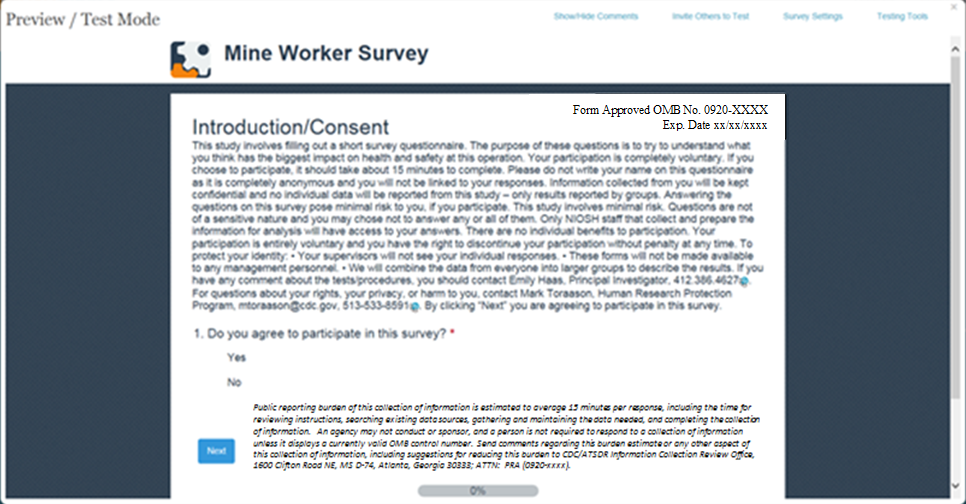 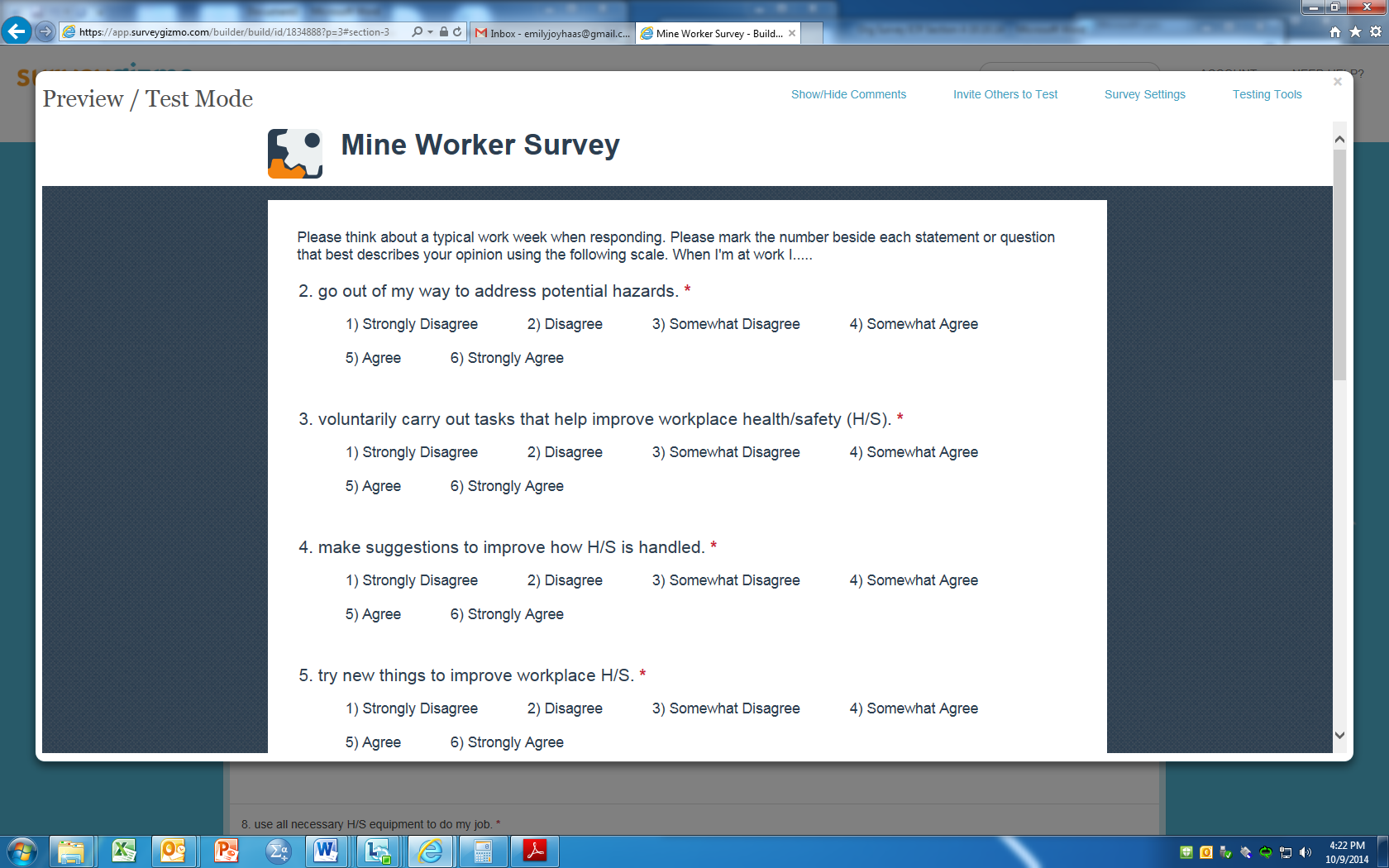 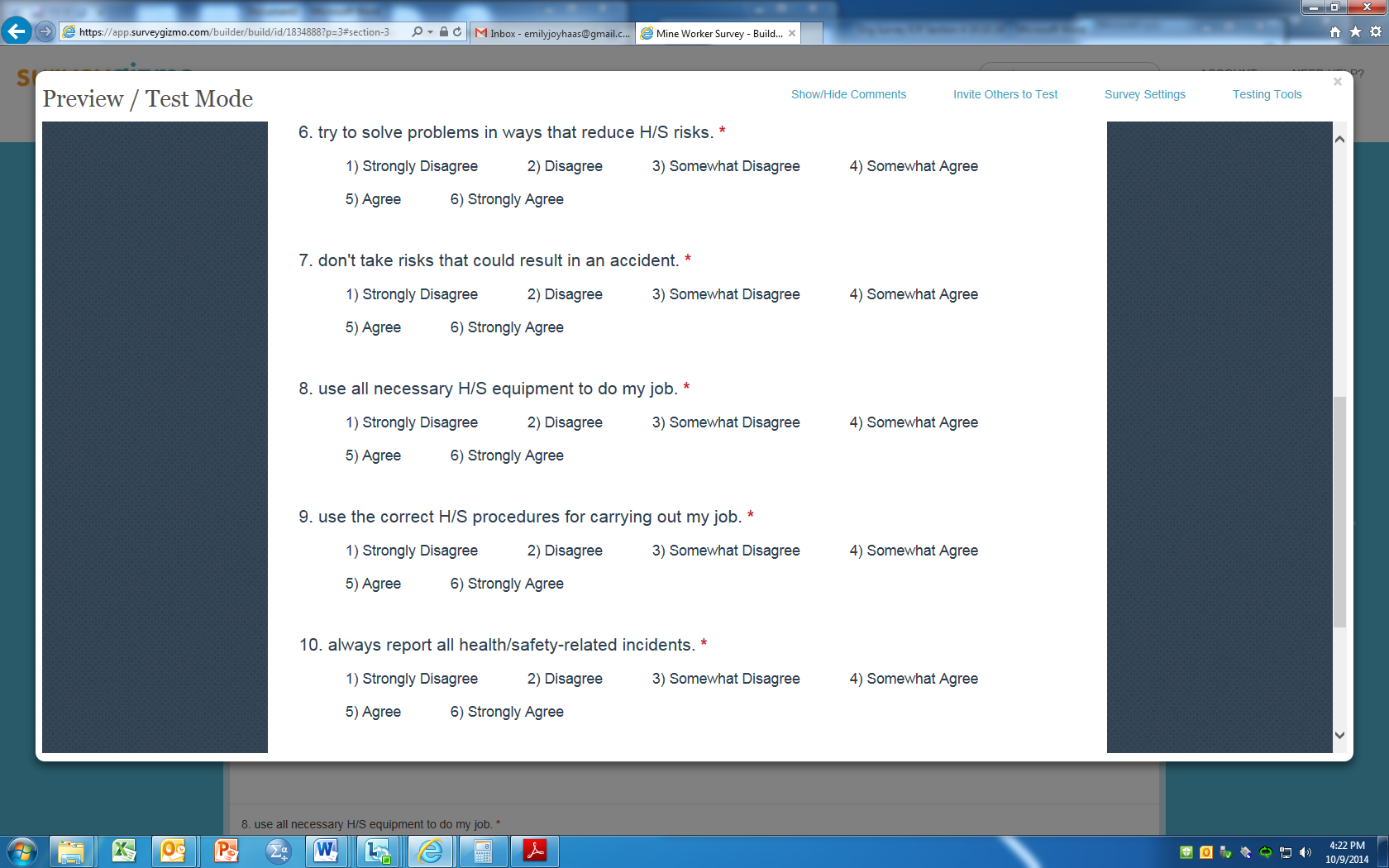 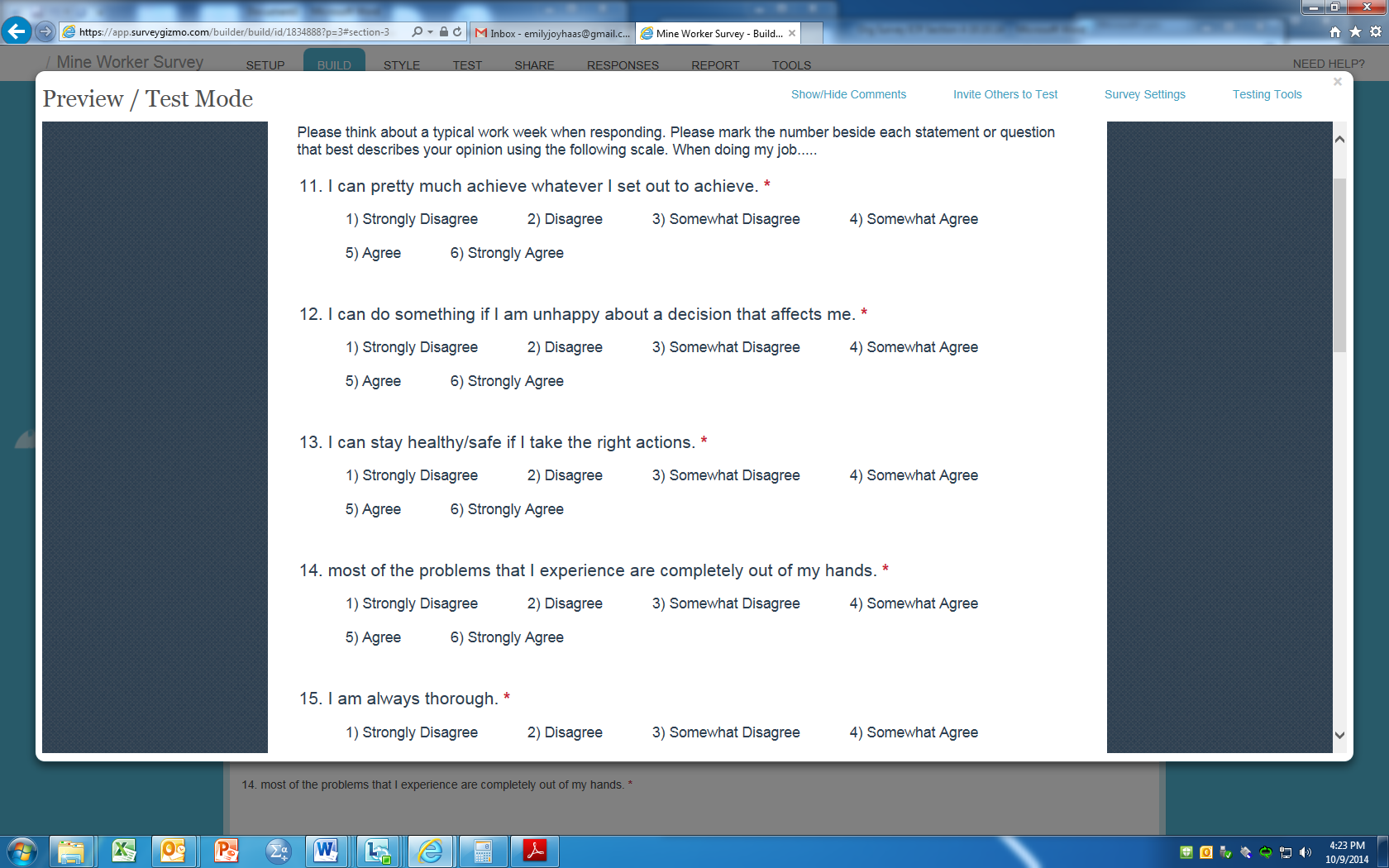 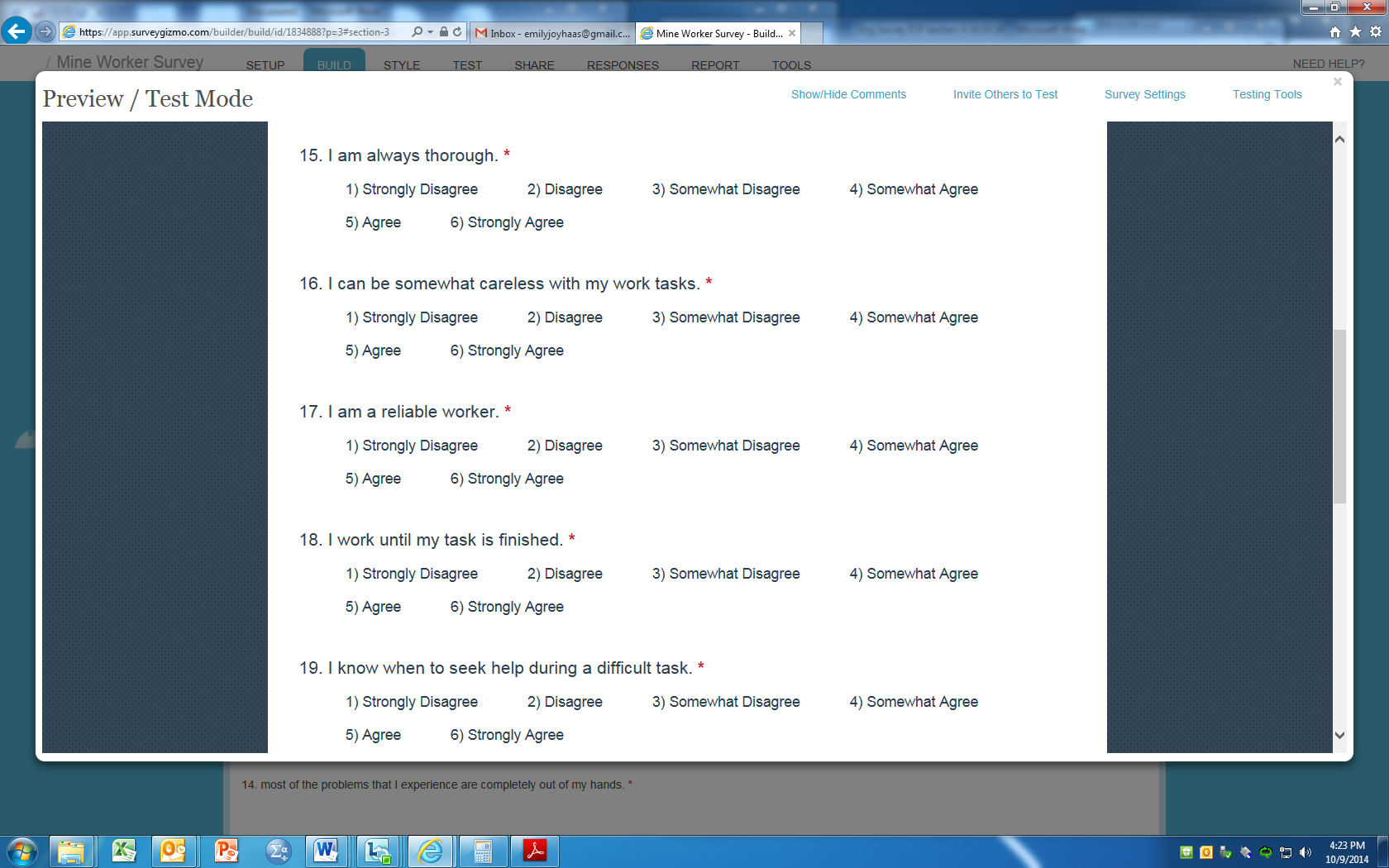 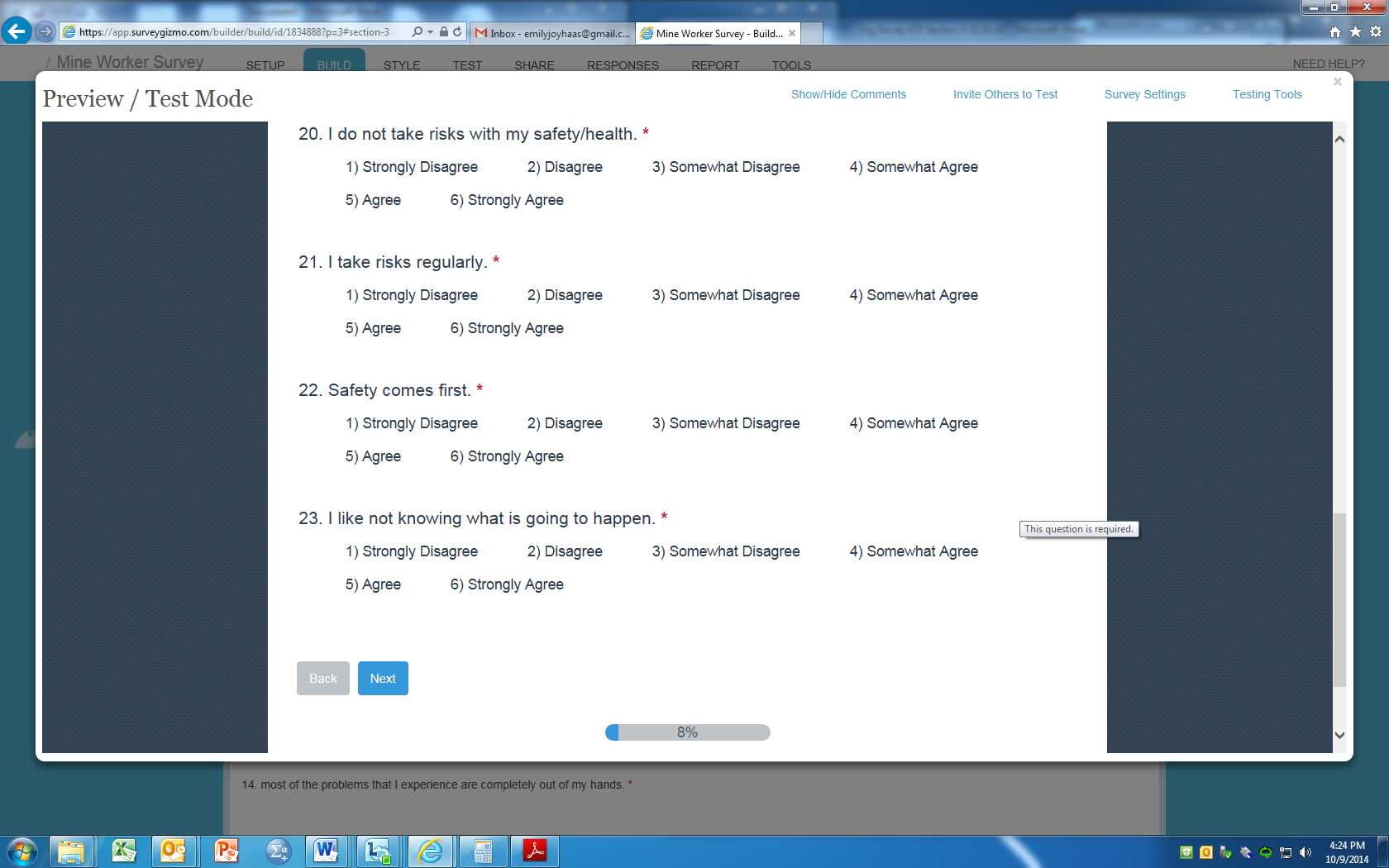 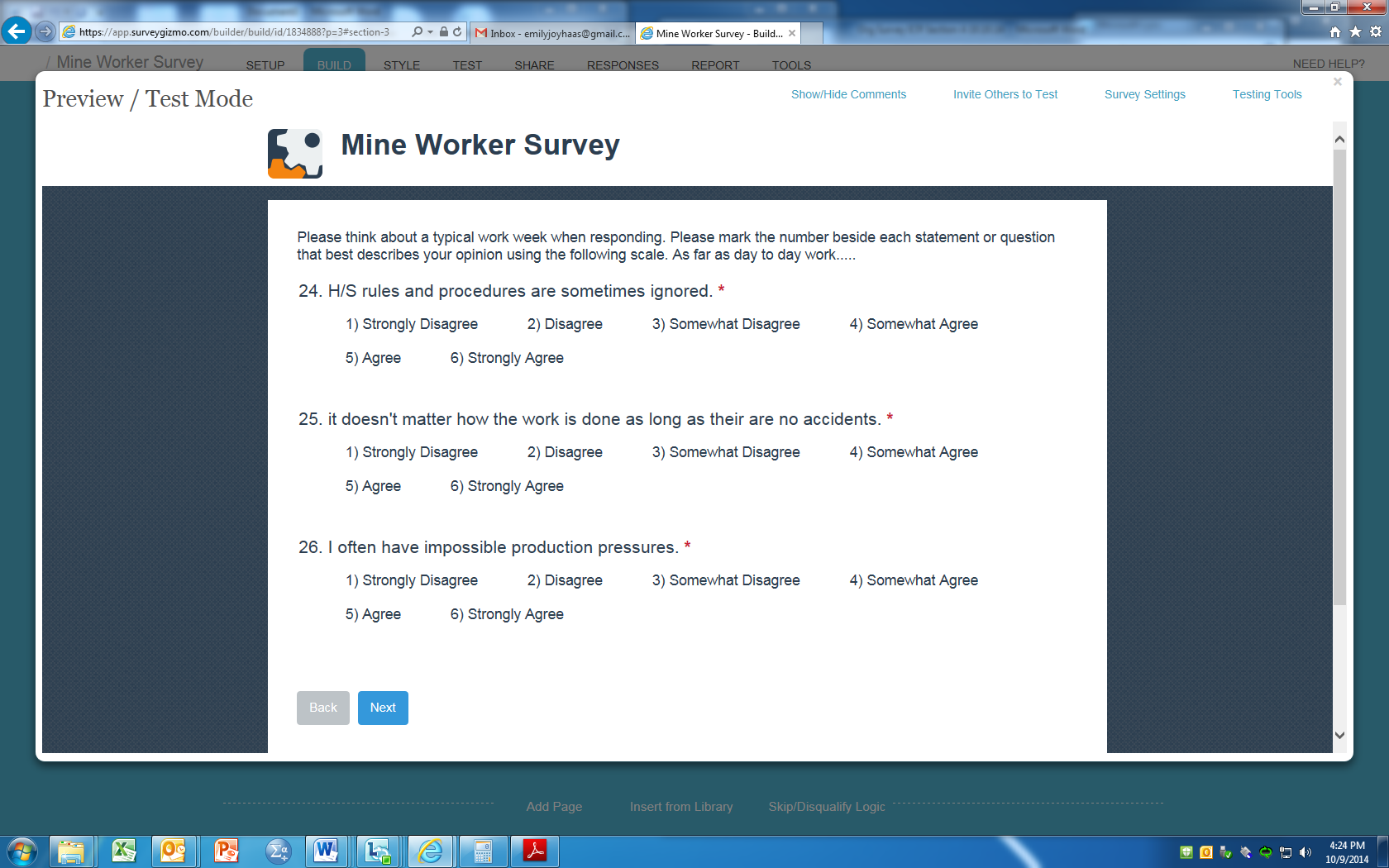 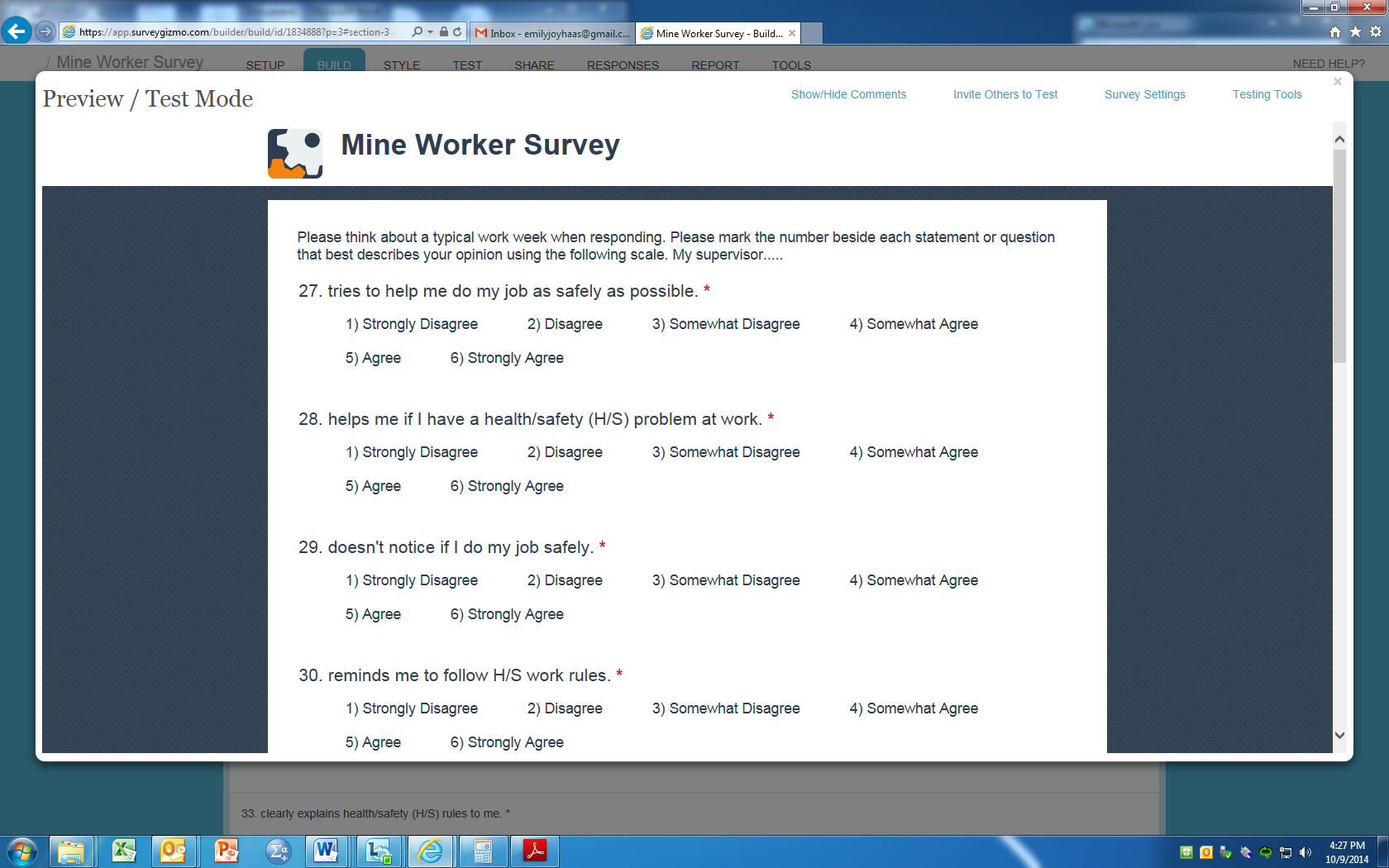 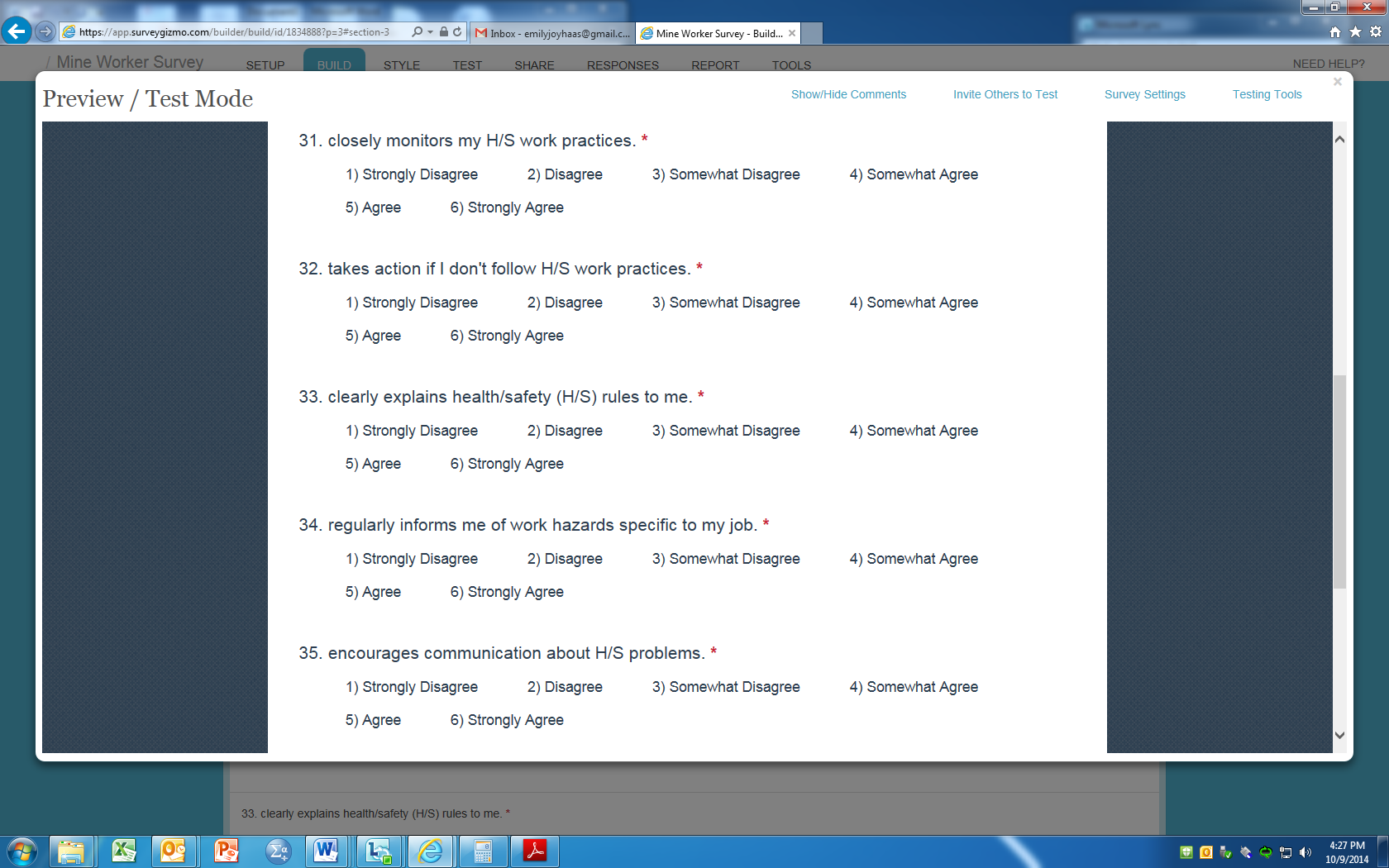 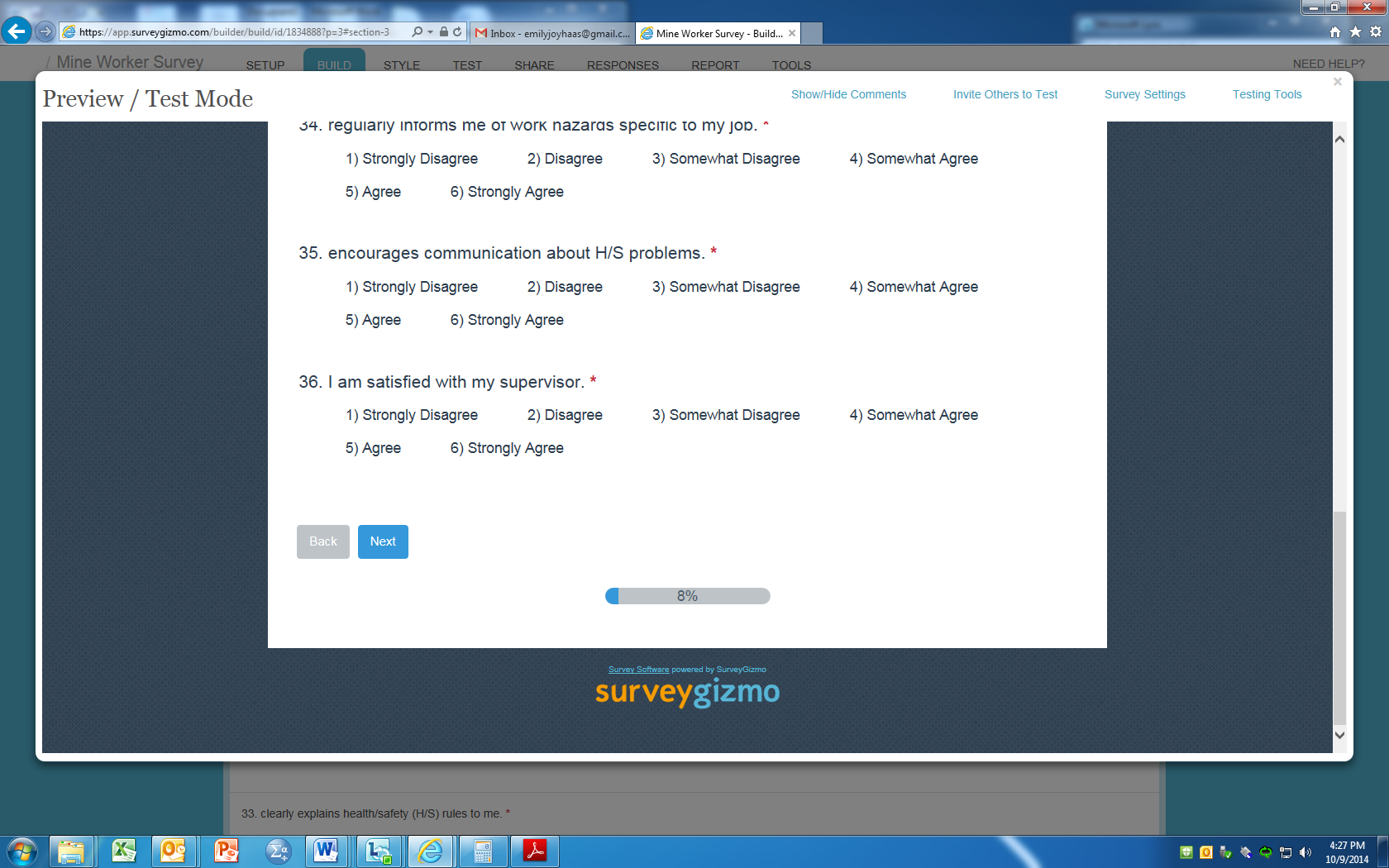 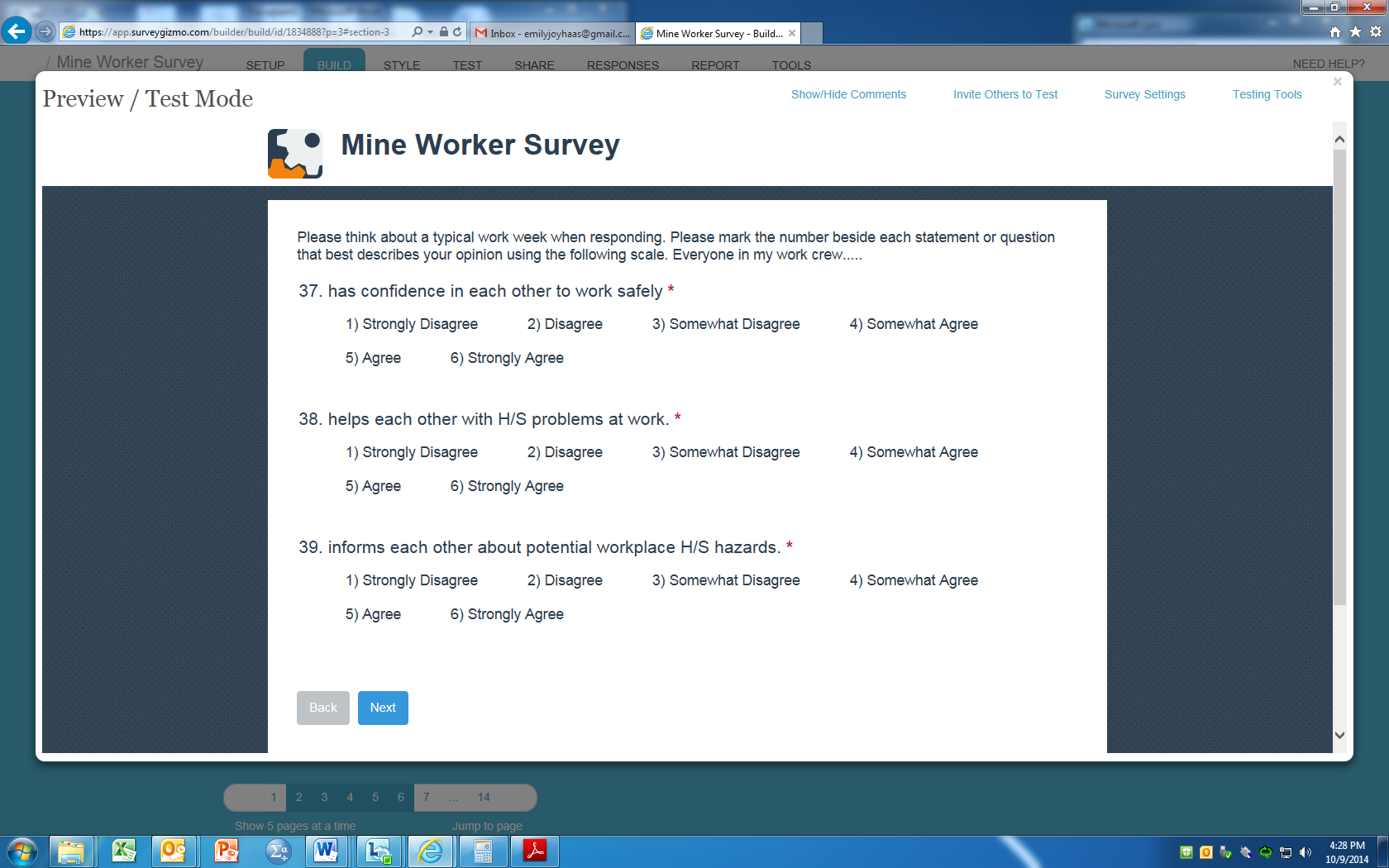 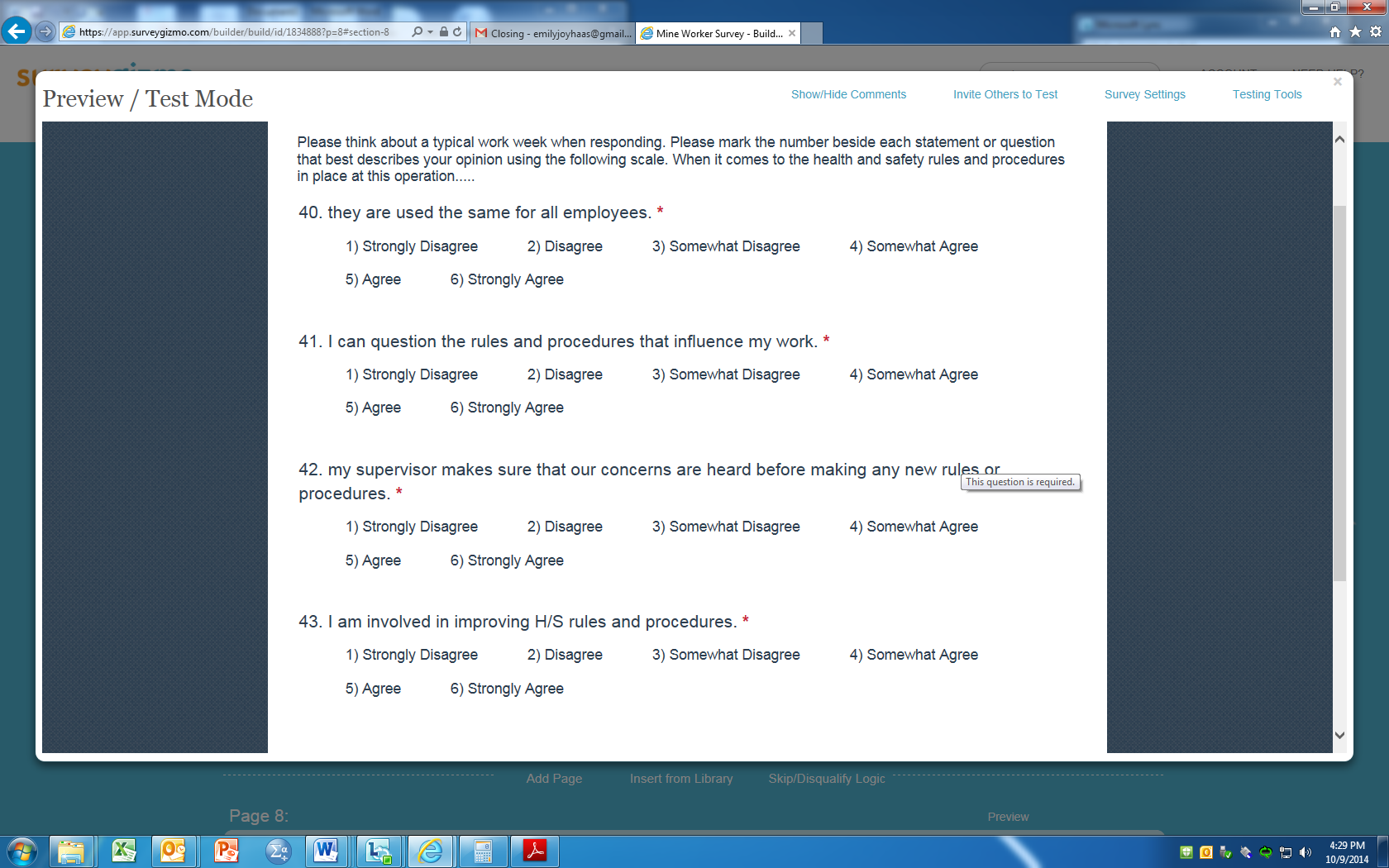 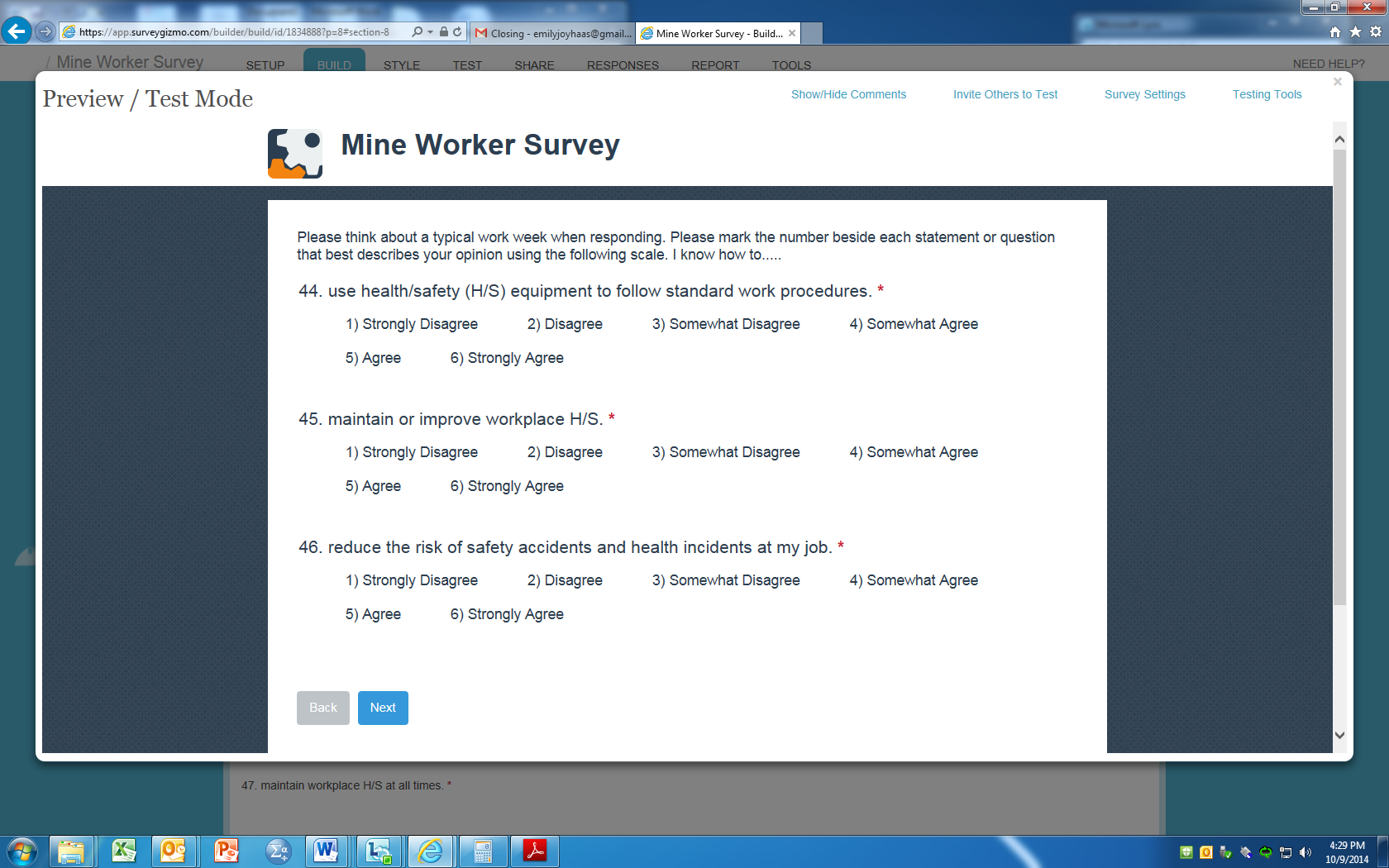 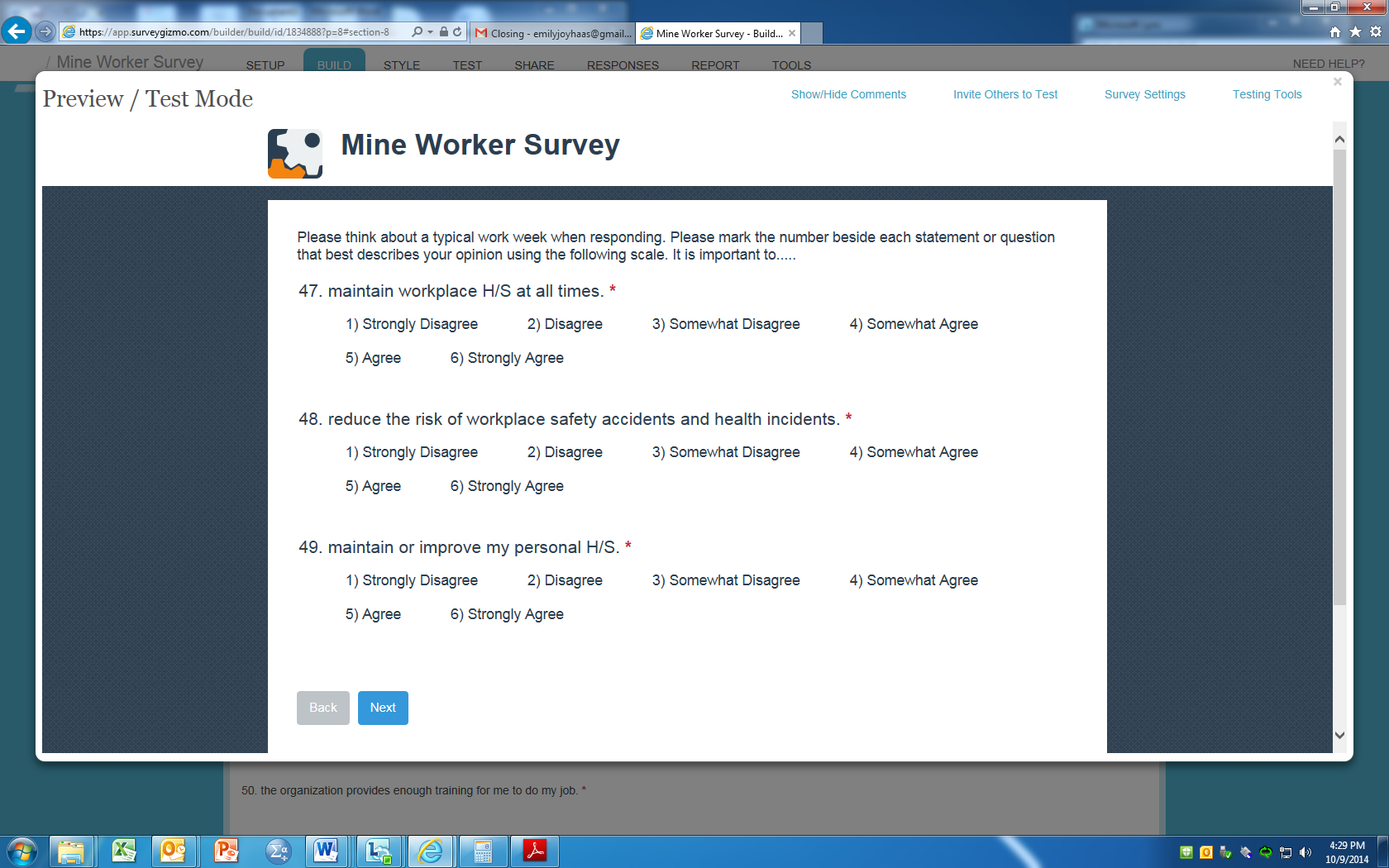 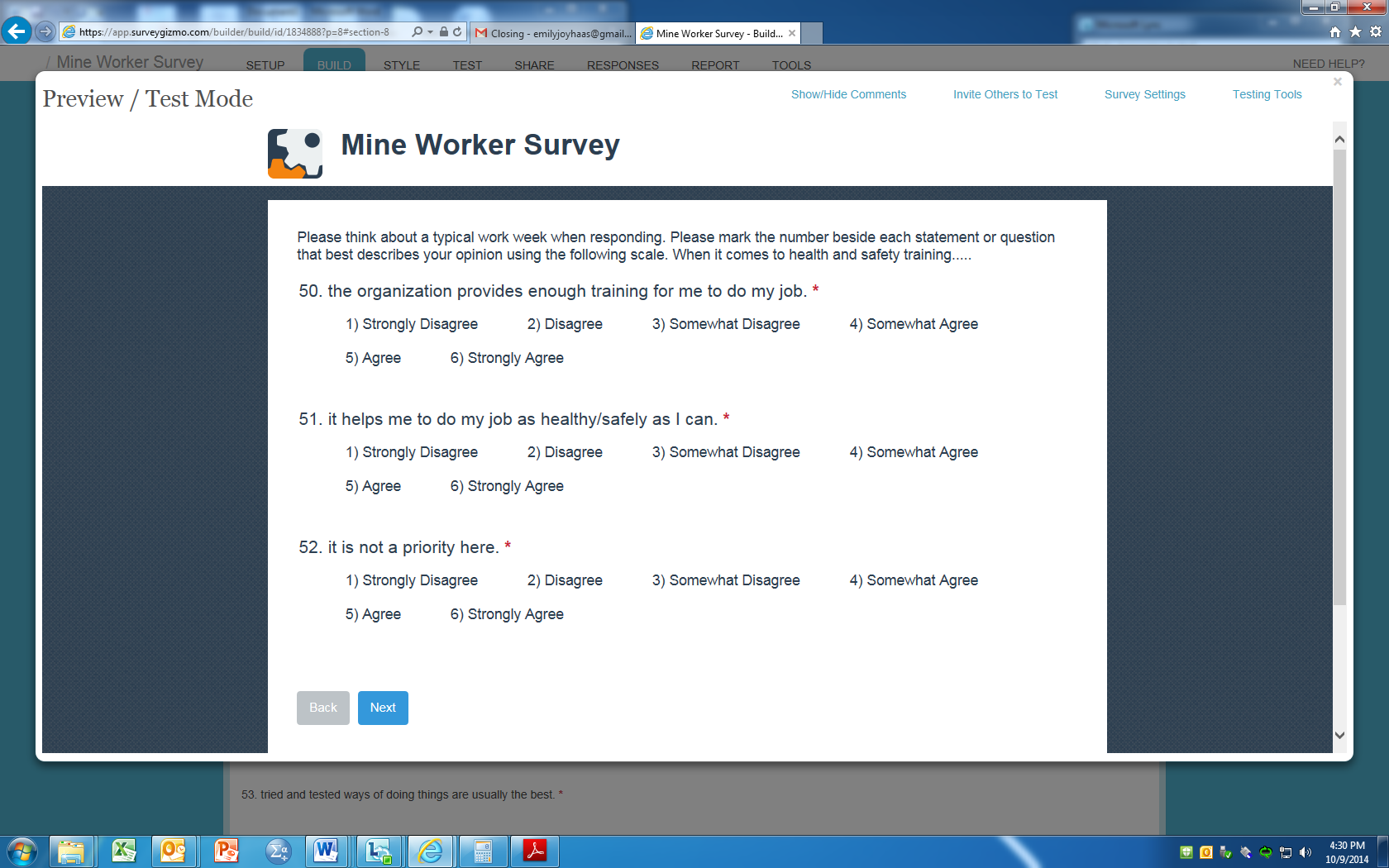 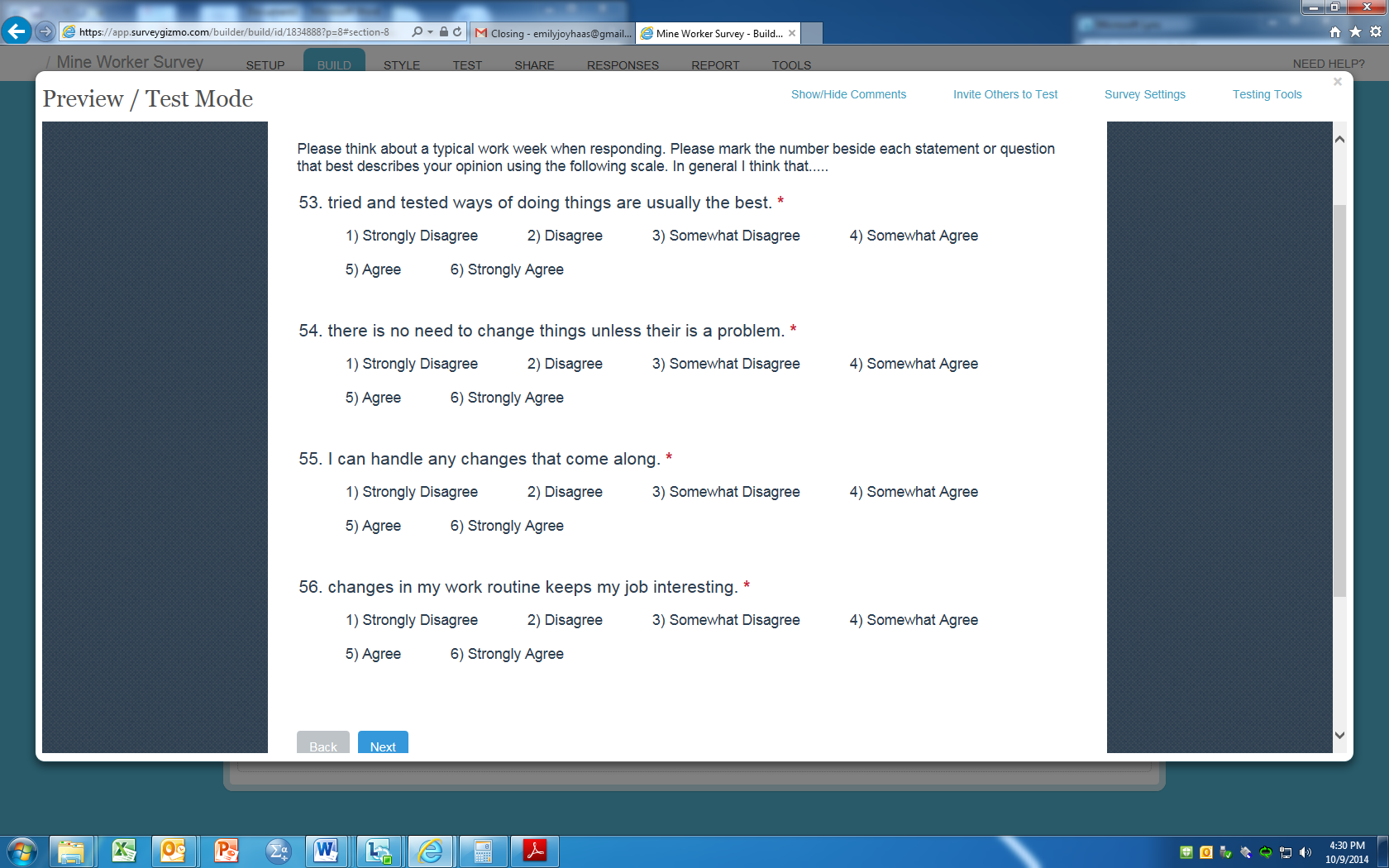 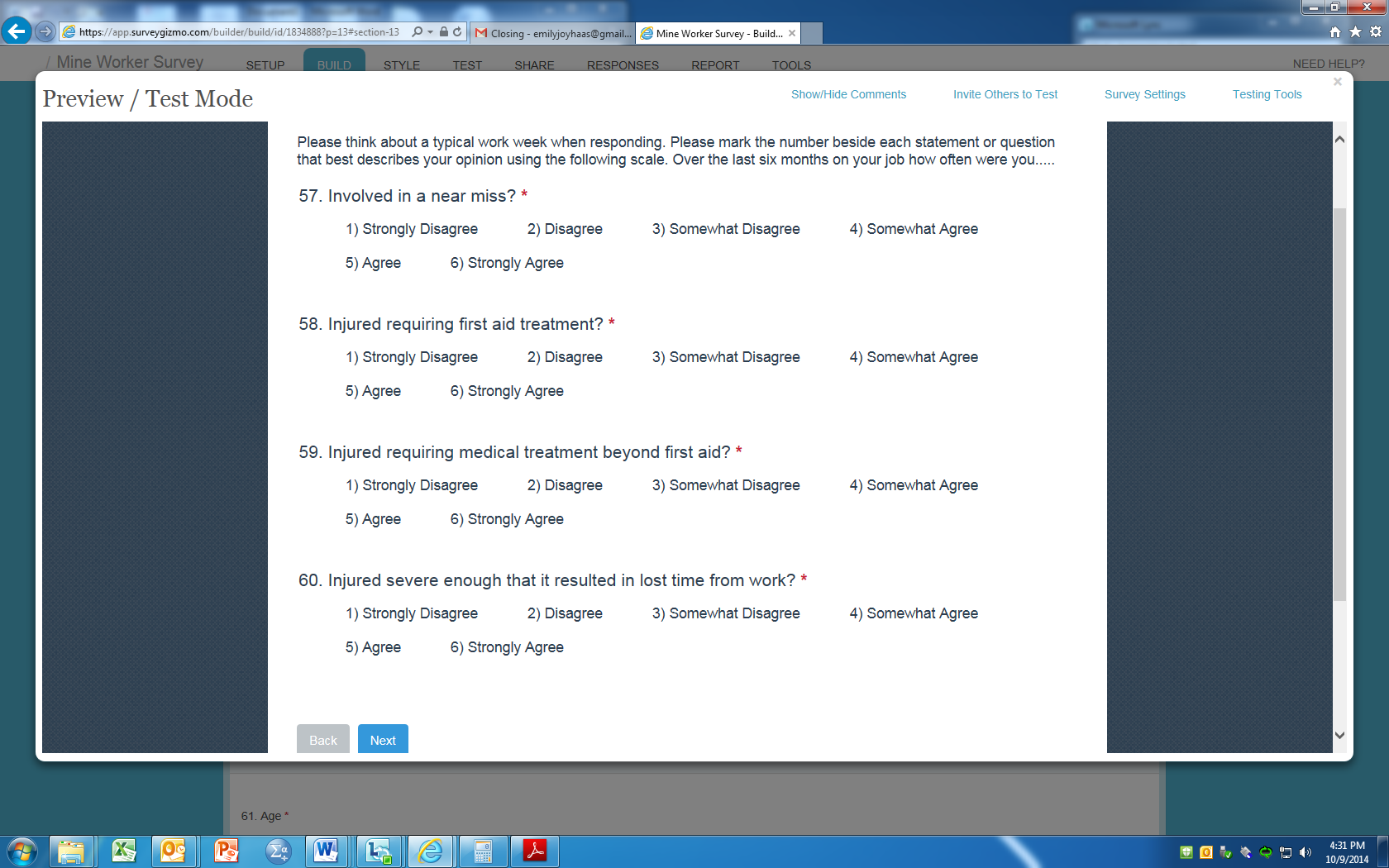 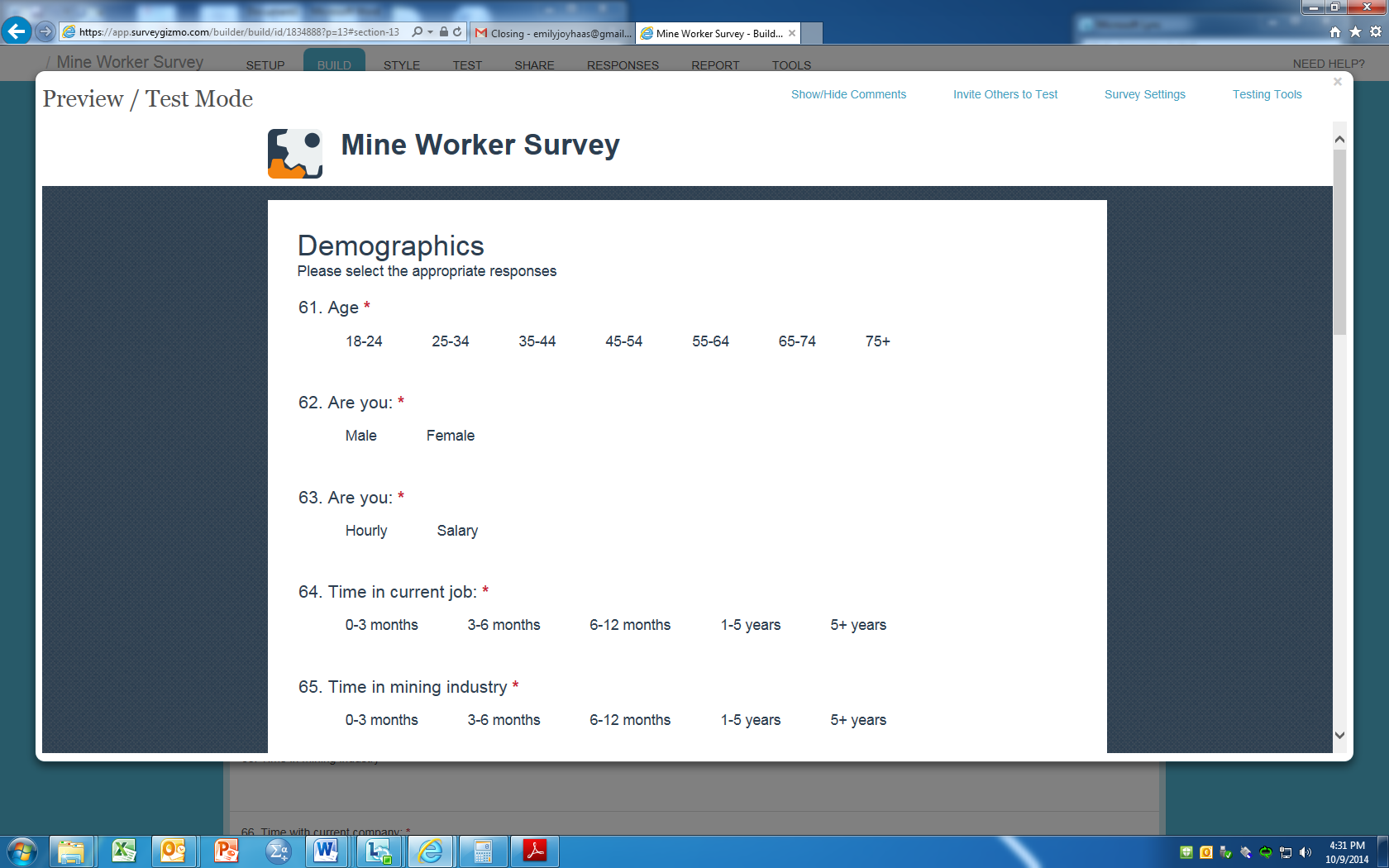 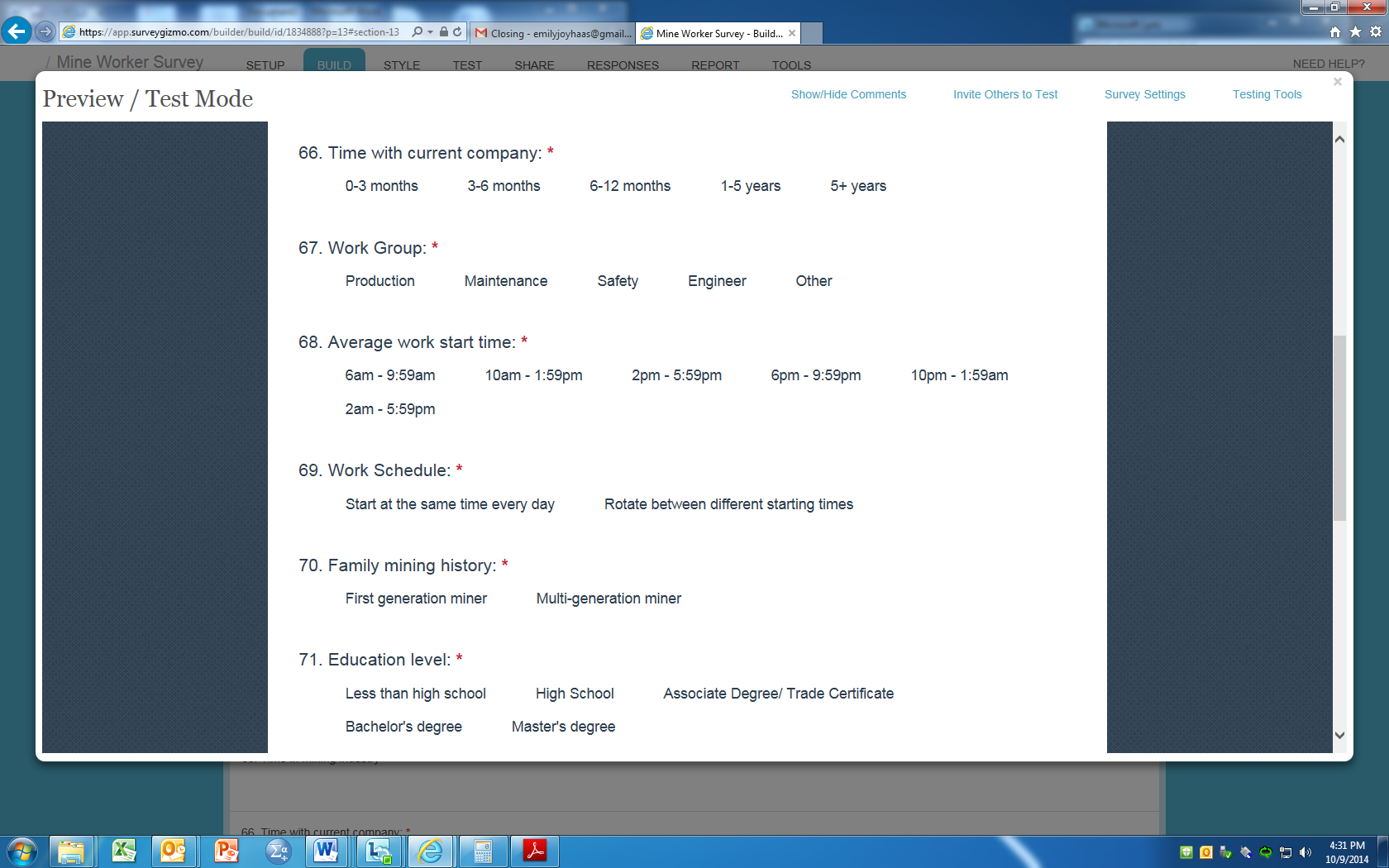 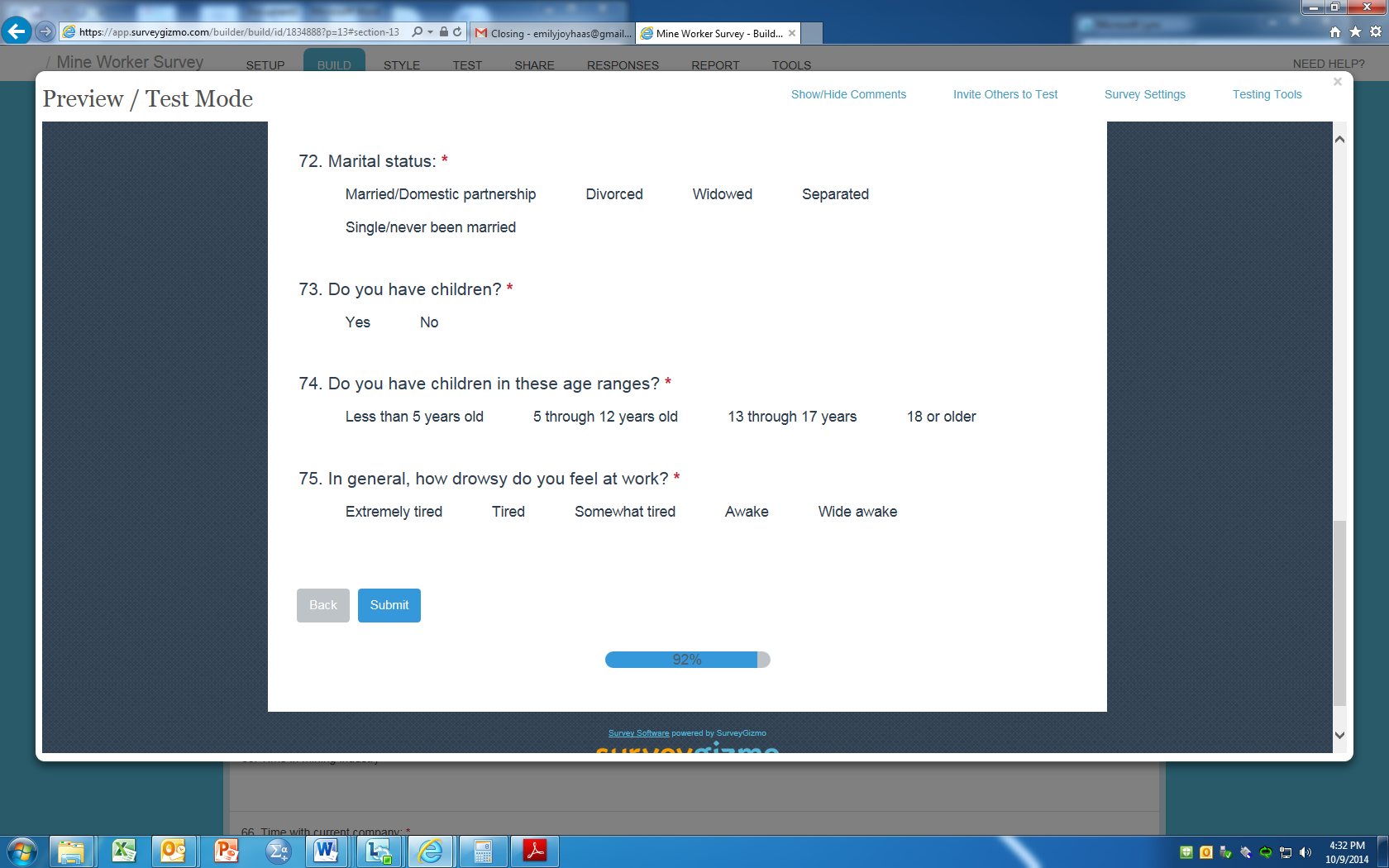 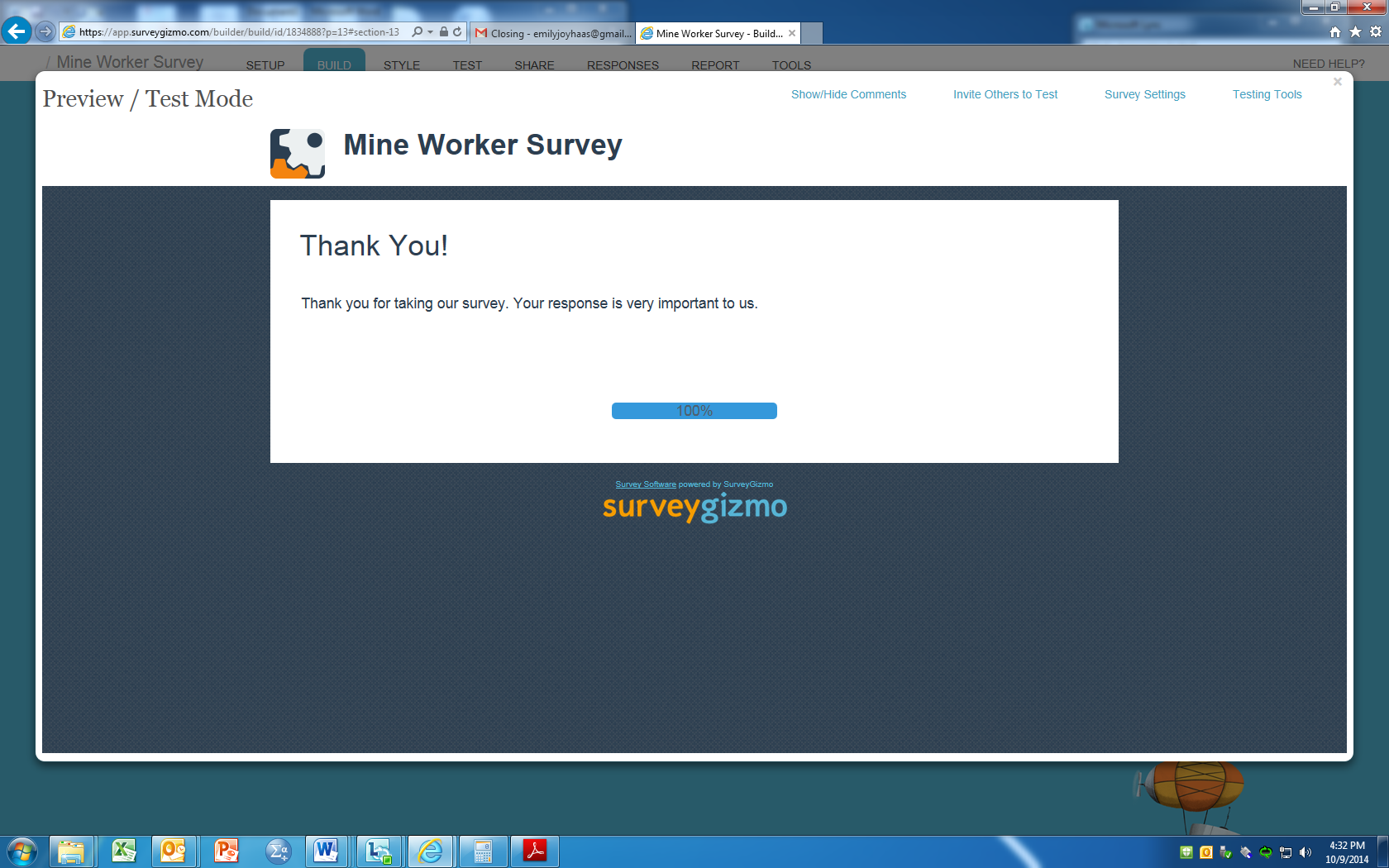 